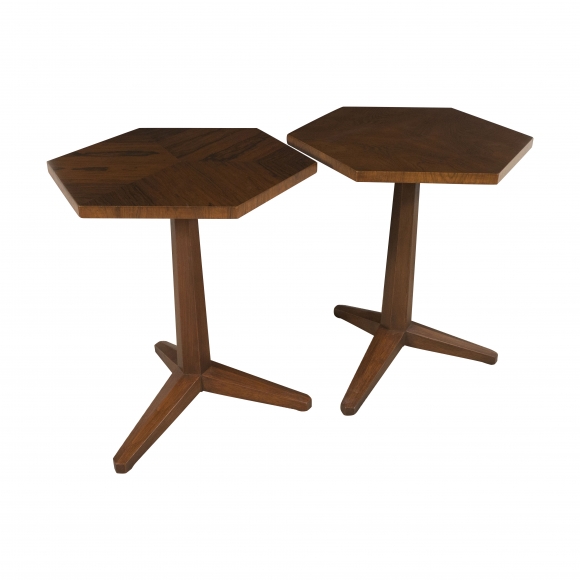 Pair of pedestal tables by Frank Lloyd Wright for Heritage, c. 1950 Dimensions: W: 18” D: 18” H: 20”Item#: EA4187Price: $7,000 / Pair  